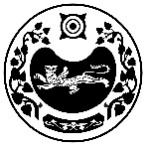 РОССИЯ ФЕДЕРАЦИЯЗЫ                          РОССИЙСКАЯ ФЕДЕРАЦИЯХАКАС РЕСПУБЛИКАЗЫ  	                  РЕСПУБЛИКА ХАКАСИЯАFБАН ПИЛТIРI АЙМАFЫ	                  УСТЬ-АБАКАНСКИЙ РАЙОНОПЫТНЕНСКАЙ ААЛ ЧÖБIНIН	       АДМИНИСТРАЦИЯУСТАF – ПАСТАА                                       ОПЫТНЕНСКОГО СЕЛЬСОВЕТА                                              РАСПОРЯЖЕНИЕот 18.03.2019г.                                                                                         № 10/1-р                                                         с. ЗелёноеО проведении проверки исполнения условий Соглашения №14/4 от 03.06.2018 г. о предоставлении субсидии на обеспечение развития укрепления материально-технической базы МКУК Д/К КолосНа основании ст. 269.2 Бюджетного кодекса РФ, руководствуясь Уставом муниципального образования Опытненский сельсовет, в целях осуществления внутреннего муниципального финансового контроля в Администрации Опытненского сельсовета, плана работы на 2019 год:  Назначить проведение проверки исполнения условий Соглашения №14/4 от 03.06.2018 г. о предоставлении субсидии на обеспечение развития укрепления материально-технической базы муниципальных домов культуры в населенных пунктах с числом жителей до 50 тыс. человек в муниципальном учреждении культуры МКУК Д/К Колос за 2018 год.          Проверку провести комиссии в составе:Главного бухгалтера централизованной бухгалтерии Администрации Опытненского сельсовета- Деревянко И.В.Специалиста 1 категории Администрации Опытненского сельсовета –Игнатьевой И.Г.         Сроки проведения проверки с 18.03.2019г.-по 22.03.2019 г.ГлаваОпытненского сельсовета                                                                           Левенок В.А.